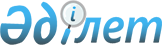 О внесении изменений и дополнения в решение Кобдинского районного маслихата от 24 декабря 2020 года № 394 "Об утверждении Кобдинского районного бюджета на 2021-2023 годы"
					
			С истёкшим сроком
			
			
		
					Решение Кобдинского районного маслихата Актюбинской области от 10 марта 2021 года № 12. Зарегистрировано Департаментом юстиции Актюбинской области 15 марта 2021 года № 8123. Прекращено действие в связи с истечением срока
      В соответствии со статьей 104, пунктом 5 статьи 109 Бюджетного кодекса Республики Казахстан от 4 декабря 2008 года, статьей 6 Закона Республики Казахстан от 23 января 2001 года "О местном государственном управлении и самоуправлении в Республике Казахстан", Кобдинский районный маслихат РЕШИЛ:
      1. Внести в решение Кобдинского районного маслихата от 24 декабря 2020 года № 394 "Об утверждении Кобдинского районного бюджета на 2021-2023 годы" (зарегистрированное в реестре государственной регистрации нормативных правовых актов № 7874, опубликованное 5 января 2021 года в эталонном контрольном банке нормативных правовых актов Республики Казахстан в электронном виде) следующие изменения и дополнение:
      пункт 1 изложить в следующей редакции:
      "1. Утвердить Кобдинский районный бюджет на 2021-2023 годы, согласно приложениям 1, 2 и 3 соответственно, в том числе на 2021 год в следующих объемах:
      1) доходы - 5 390 596,9 тысяч тенге:
      налоговые поступления - 533 339,0 тысяч тенге;
      неналоговые поступления - 7 395,0 тысяч тенге;
      поступления от продажи основного капитала - 5 500,0 тысяч тенге;
      поступления трансфертов - 4 844 362,9 тысяч тенге;
      2) затраты - 5 446 934,3 тысяч тенге;
      3) чистое бюджетное кредитование – 2 868,0 тысяч тенге:
      бюджетные кредиты - 35 004,0 тысячи тенге;
      погашение бюджетных кредитов - 32 136,0 тысяч тенге;
      4) сальдо по операциям с финансовыми активами – 0,0 тенге:
      приобретение финансовых активов - 0,0 тенге;
      поступления от продажи финансовых активов государства - 0,0 тенге;
      5) дефицит (профицит) бюджета - - 59 205,4 тысяч тенге;
      6) финансирование дефицита (использование профицита) бюджета – 59 205,4 тысяч тенге:
      поступление займов - 35 004,0 тысяч тенге;
      погашение займов - 32 136,0 тысяч тенге;
      используемые остатки бюджетных средств – 56 337,4 тысяч тенге.
      дополнить пунктом 7-1 следующего содержания:
      "7-1. Учесть в районном бюджете на 2021 год поступление целевого трансферта на развитие из областного бюджета на:
      1) развитие системы водоснабжения и водоотведения в сельских населенных пунктах.".
      2. Приложение 1 к указанному решению изложить в новой редакции согласно приложению к настоящему решению.
      3. Государственному учреждению "Аппарат Кобдинского районного маслихата" в установленном законодательством порядке обеспечить государственную регистрацию настоящего решения в Департаменте юстиции Актюбинской области.
      4. Настоящее решение вводится в действие с 1 января 2021 года. Кобдинский районный бюджет на 2021 год
					© 2012. РГП на ПХВ «Институт законодательства и правовой информации Республики Казахстан» Министерства юстиции Республики Казахстан
				
      Председатель сессии Кобдинского районного маслихата 

Б. Урумбасаров

      Секретарь Кобдинского районного маслихата 

Ж. Ергалиев
Приложение к решению Кобдинского районного маслихата от 10 марта 2021 года № 12Приложение 1 к решению Кобдинского районного маслихата от 24 декабря 2020 года № 394
Категория
Категория
Категория
Категория
Сумма, тысяч тенге
Класс
Класс
Класс
Сумма, тысяч тенге
Подкласс
Подкласс
Сумма, тысяч тенге
Наименование
Сумма, тысяч тенге
І. Доходы
5390596,9
1
Налоговые поступления
533339,0
01
Подоходный налог
208800,0
1
Корпоративный подоходный налог
8400,0
2
Индивидуальный подоходный налог
200400,0
03
Социальный налог
214989,0
1
Социальный налог
214989,0
04
Hалоги на собственность
95000,0
1
Hалоги на имущество
95000,0
05
Внутренние налоги на товары, работы и услуги
12950,0
2
Акцизы
1700,0
3
Поступления за использование природных и других ресурсов
8500,0
4
Сборы за ведение предпринимательской и профессиональной деятельности
2750,0
08
Обязательные платежи, взимаемые за совершение юридически значимых действий и (или) выдачу документов уполномоченными на то государственными органами или должностными лицами
1600,0
1
Государственная пошлина
1600,0
2
Неналоговые поступления
7395,0
01
Доходы от государственной собственности
6395,0
5
Доходы от аренды имущества, находящегося в государственной собственности
6320,0
7
Вознаграждения по кредитам, выданным из государственного бюджета
75,0
06
Прочие неналоговые поступления
1000,0
1
Прочие неналоговые поступления
1000,0
3
Поступления от продажи основного капитала
5500,0
01
Продажа государственного имущества, закрепленного за государственными учреждениями
300,0
1
Продажа государственного имущества, закрепленного за государственными учреждениями
300,0
03
Продажа земли и нематериальных активов
5200,0
1
Продажа земли
1200,0
2
Продажа нематериальных активов
4000,0
4
Поступления трансфертов
4844362,9
01
Трансферты из нижестоящих органов государственного управления
61,9
3
Трансферты из бюджетов городов районного значения, сел, поселков, сельских округов
61,9
02
Трансферты из вышестоящих органов государственного управления
4844301,0
2
Трансферты из областного бюджета
4844301,0
Функциональная группа
Функциональная группа
Функциональная группа
Функциональная группа
Функциональная группа
Сумма (тысяч тенге)
Функциональная подгруппа
Функциональная подгруппа
Функциональная подгруппа
Функциональная подгруппа
Сумма (тысяч тенге)
Администратор бюджетных программ
Администратор бюджетных программ
Администратор бюджетных программ
Сумма (тысяч тенге)
Программа
Программа
Сумма (тысяч тенге)
Наименование
Сумма (тысяч тенге)
1
2
3
4
5
6
II. Затраты
5446934,3
01
Государственные услуги общего характера
547085,7
1
Представительные, исполнительные и другие органы, выполняющие общие функции государственного управления
116194,0
112
Аппарат маслихата района (города областного значения)
19000,0
001
Услуги по обеспечению деятельности маслихата района (города областного значения)
19000,0
122
Аппарат акима района (города областного значения)
97194,0
001
Услуги по обеспечению деятельности акима района (города областного значения)
94500,0
003
Капитальные расходы государственного органа
2694,0
2
Финансовая деятельность
148454,2
452
Отдел финансов района (города областного значения)
148454,2
001
Услуги по реализации государственной политики в области исполнения бюджета и управления коммунальной собственностью района (города областного значения)
26753,0
003
Проведение оценки имущества в целях налогообложения
105702,9
010
Приватизация, управление коммунальным имуществом, постприватизационная деятельность и регулирование споров, связанных с этим
1100,0
113
Целевые текущие трансферты нижестоящим бюджетам
14898,3
5
Планирование и статистическая деятельность
19000,0
453
Отдел экономики и бюджетного планирования района (города областного значения)
19000,0
001
Услуги по реализации государственной политики в области формирования и развития экономической политики, системы государственного планирования
19000,0
9
Прочие государственные услуги общего характера
263437,5
495
Отдел архитектуры, строительства, жилищно-коммунального хозяйства, пассажирского транспорта и автомобильных дорог района (города областного значения)
263437,5
001
Услуги по реализации государственной политики на местном уровне в области архитектуры, строительства, жилищно-коммунального хозяйства, пассажирского транспорта и автомобильных дорог
18538,6
003
Капитальные расходы государственного органа
350,0
040
Развитие объектов государственных органов
115386,0
113
Целевые текущие трансферты нижестоящим бюджетам
127962,9
114
Целевые трансферты на развитие нижестоящим бюджетам
1200,0
02
Оборона
25049,0
1
Военные нужды
5500,0
122
Аппарат акима района (города областного значения)
5500,0
005
Мероприятия в рамках исполнения всеобщей воинской обязанности
5500,0
2
Организация работы по чрезвычайным ситуациям
19549,0
122
Аппарат акима района (города областного значения)
19549,0
006
Предупреждение и ликвидация чрезвычайных ситуаций масштаба района (города областного значения)
10000,0
007
Мероприятия по профилактике и тушению степных пожаров районного (городского) масштаба, а также пожаров в населенных пунктах, в которых не созданы органы государственной противопожарной службы
9549,0
06
Социальная помощь и социальное обеспечение
484514,8
1
Социальное обеспечение
37481,0
451
Отдел занятости и социальных программ района (города областного значения)
37481,0
005
Государственная адресная социальная помощь
37481,0
2
Социальная помощь
403554,8
451
Отдел занятости и социальных программ района (города областного значения)
403554,8
002
Программа занятости
289433,8
004
Оказание социальной помощи на приобретение топлива специалистам здравоохранения, образования, социального обеспечения, культуры, спорта и ветеринарии в сельской местности в соответствии с законодательством Республики Казахстан
15169,0
007
Социальная помощь отдельным категориям нуждающихся граждан по решениям местных представительных органов
39940,0
014
Оказание социальной помощи нуждающимся гражданам на дому
10083,0
017
Обеспечение нуждающихся инвалидов обязательными гигиеническими средствами и предоставление услуг специалистами жестового языка, индивидуальными помощниками в соответствии с индивидуальной программой реабилитации инвалида
18561,0
023
Обеспечение деятельности центров занятости населения
30368,0
9
Прочие услуги в области социальной помощи и социального обеспечения
43479,0
451
Отдел занятости и социальных программ района (города областного значения)
43479,0
001
Услуги по реализации государственной политики на местном уровне в области обеспечения занятости и реализации социальных программ для населения
16725,0
011
Оплата услуг по зачислению, выплате и доставке пособий и других социальных выплат
800,0
021
Капитальные расходы государственного органа
5870,0
050
Обеспечение прав и улучшение качества жизни инвалидов в Республике Казахстан
2800,0
054
Размещение государственного социального заказа в неправительственных организациях
17284,0
07
Жилищно-коммунальное хозяйство
98506,4
1
Жилищное хозяйство
66116,0
495
Отдел архитектуры, строительства, жилищно-коммунального хозяйства, пассажирского транспорта и автомобильных дорог района (города областного значения)
66116,0
007
Проектирование и (или) строительство, реконструкция жилья коммунального жилищного фонда
31916,0
008
Организация сохранения государственного жилищного фонда
1000,0
033
Проектирование, развитие и (или) обустройство инженерно-коммуникационной инфраструктуры
24850,0
098
Приобретение жилья коммунального жилищного фонда
8350,0
2
Коммунальное хозяйство
24900,4
495
Отдел архитектуры, строительства, жилищно-коммунального хозяйства, пассажирского транспорта и автомобильных дорог района (города областного значения)
24900,4
016
Функционирование системы водоснабжения и водоотведения
7503,0
027
Организация эксплуатации сетей газификации, находящихся в коммунальной собственности районов (городов областного значения)
7855,4
058
Развитие системы водоснабжения и водоотведения в сельских населенных пунктах
9542,0
3
Благоустройство населенных пунктов
7490,0
495
Отдел архитектуры, строительства, жилищно-коммунального хозяйства, пассажирского транспорта и автомобильных дорог района (города областного значения)
7490,0
025
Освещение улиц в населенных пунктах
7490,0
08
Культура, спорт, туризм и информационное пространство
551292,9
1
Деятельность в области культуры
382679,3
455
Отдел культуры и развития языков района (города областного значения)
300082,3
003
Поддержка культурно-досуговой работы
300082,3
495
Отдел архитектуры, строительства, жилищно-коммунального хозяйства, пассажирского транспорта и автомобильных дорог района (города областного значения)
82597,0
036
Развитие объектов культуры
82597,0
2
Спорт
16899,0
465
Отдел физической культуры и спорта района (города областного значения)
13899,0
001
Услуги по реализации государственной политики на местном уровне в сфере физической культуры и спорта
5927,0
005
Развитие массового спорта и национальных видов спорта
1272,0
006
Проведение спортивных соревнований на районном (города областного значения) уровне
2800,0
007
Подготовка и участие членов сборных команд района (города областного значения) по различным видам спорта на областных спортивных соревнованиях
3900,0
495
Отдел архитектуры, строительства, жилищно-коммунального хозяйства, пассажирского транспорта и автомобильных дорог района (города областного значения)
3000,0
021
Развитие объектов спорта
3000,0
3
Информационное пространство
99746,0
455
Отдел культуры и развития языков района (города областного значения)
88746,0
006
Функционирование районных (городских) библиотек
88031,0
007
Развитие государственного языка и других языков народа Казахстана
715,0
456
Отдел внутренней политики района (города областного значения)
11000,0
002
Услуги по проведению государственной информационной политики
11000,0
9
Прочие услуги по организации культуры, спорта, туризма и информационного пространства
51968,6
455
Отдел культуры и развития языков района (города областного значения)
26673,6
001
Услуги по реализации государственной политики на местном уровне в области развития языков и культуры
14141,0
032
Капитальные расходы подведомственных государственных учреждений и организаций
12532,6
456
Отдел внутренней политики района (города областного значения)
25295,0
001
Услуги по реализации государственной политики на местном уровне в области информации, укрепления государственности и формирования социального оптимизма граждан
14000,0
003
Реализация мероприятий в сфере молодежной политики
11239,0
032
Капитальные расходы подведомственных государственных учреждений и организаций
56,0
10
Сельское, водное, лесное, рыбное хозяйство, особо охраняемые природные территории, охрана окружающей среды и животного мира, земельные отношения
63074,1
1
Сельское хозяйство
19818,8
462
Отдел сельского хозяйства района (города областного значения)
19818,8
001
Услуги по реализации государственной политики на местном уровне в сфере сельского хозяйства
19818,8
6
Земельные отношения
19933,3
463
Отдел земельных отношений района (города областного значения)
19933,3
001
Услуги по реализации государственной политики в области регулирования земельных отношений на территории района (города областного значения)
12243,0
003
Земельно-хозяйственное устройство населенных пунктов
2437,6
006
Землеустройство, проводимое при установлении границ районов, городов областного значения, районного значения, сельских округов, поселков, сел
5252,7
9
Прочие услуги в области сельского, водного, лесного, рыбного хозяйства, охраны окружающей среды и земельных отношений
23322,0
453
Отдел экономики и бюджетного планирования района (города областного значения)
23322,0
099
Реализация мер по оказанию социальной поддержки специалистов
23322,0
11
Промышленность, архитектурная, градостроительная и строительная деятельность
3000,0
2
Архитектурная, градостроительная и строительная деятельность
3000,0
495
Отдел архитектуры, строительства, жилищно-коммунального хозяйства, пассажирского транспорта и автомобильных дорог района (города областного значения)
3000,0
005
Разработка схем градостроительного развития территории района и генеральных планов населенных пунктов
3000,0
12
Транспорт и коммуникации
424045,9
1
Автомобильный транспорт
424045,9
495
Отдел архитектуры, строительства, жилищно-коммунального хозяйства, пассажирского транспорта и автомобильных дорог района (города областного значения)
424045,9
022
Развитие транспортной инфраструктуры
1374,9
023
Обеспечение функционирования автомобильных дорог
30000,0
045
Капитальный и средний ремонт автомобильных дорог районного значения и улиц населенных пунктов
392671,0
13
Прочие
92149,0
3
Поддержка предпринимательской деятельности и защита конкуренции
11344,0
469
Отдел предпринимательства района (города областного значения)
11344,0
001
Услуги по реализации государственной политики на местном уровне в области развития предпринимательства
10944,0
003
Поддержка предпринимательской деятельности
400,0
9
Прочие
80805,0
452
Отдел финансов района (города областного значения)
10924,0
012
Резерв местного исполнительного органа района (города областного значения)
10924,0
455
Отдел культуры и развития языков района (города областного значения)
38528,0
052
Реализация мероприятий по социальной и инженерной инфраструктуре в сельских населенных пунктах в рамках проекта "Ауыл-Ел бесігі"
38528,0
495
Отдел архитектуры, строительства, жилищно-коммунального хозяйства, пассажирского транспорта и автомобильных дорог района (города областного значения)
31353,0
077
Реализация мероприятий по социальной и инженерной инфраструктуре в сельских населенных пунктах в рамках проекта "Ауыл-Ел бесігі"
31353,0
14
Обслуживание долга
26367,0
1
Обслуживание долга
26367,0
452
Отдел финансов района (города областного значения)
26367,0
013
Обслуживание долга местных исполнительных органов по выплате вознаграждений и иных платежей по займам из областного бюджета
26367,0
15
Трансферты
3131849,5
1
Трансферты
3131849,5
452
Отдел финансов района (города областного значения)
3131849,5
006
Возврат неиспользованных (недоиспользованных) целевых трансфертов
144,5
024
Целевые текущие трансферты из нижестоящего бюджета на компенсацию потерь вышестоящего бюджета в связи с изменением законодательства
2837749,0
038
Субвенции
293956,0
Функциональная группа
Функциональная группа
Функциональная группа
Функциональная группа
Функциональная группа
Сумма (тысяч тенге)
Функциональная подгруппа
Функциональная подгруппа
Функциональная подгруппа
Функциональная подгруппа
Сумма (тысяч тенге)
Администратор бюджетных программ
Администратор бюджетных программ
Администратор бюджетных программ
Сумма (тысяч тенге)
программа
программа
Сумма (тысяч тенге)
Наименование
Сумма (тысяч тенге)
1
2
3
4
5
Сумма (тысяч тенге)
III. Чистое бюджетное кредитование
2868,0
Бюджетные кредиты
35004,0
10
Сельское, водное, лесное, рыбное хозяйство, особо охраняемые природные территории, охрана окружающей среды и животного мира, земельные отношения
35004,0
9
Прочие услуги в области сельского, водного, лесного, рыбного хозяйства, охраны окружающей среды и земельных отношений
35004,0
453
Отдел экономики и бюджетного планирования района (города областного значения)
35004,0
006
Бюджетные кредиты для реализации мер социальной поддержки специалистов
35004,0
Функциональная группа
Функциональная группа
Функциональная группа
Функциональная группа
Функциональная группа
Сумма (тысяч тенге)
Функциональная подгруппа
Функциональная подгруппа
Функциональная подгруппа
Функциональная подгруппа
Сумма (тысяч тенге)
Администратор бюджетных программ
Администратор бюджетных программ
Администратор бюджетных программ
Сумма (тысяч тенге)
программа
программа
Сумма (тысяч тенге)
Наименование
Сумма (тысяч тенге)
1
2
3
4
5
6
5
Погашение бюджетных кредитов
32136,0
01
Погашение бюджетных кредитов
32136,0
1
Погашение бюджетных кредитов, выданных из государственного бюджета
32136,0
13
Погашение бюджетных кредитов, выданных из местного бюджета физическим лицам
32136,0
Функциональная группа
Функциональная группа
Функциональная группа
Функциональная группа
Функциональная группа
Сумма (тысяч тенге)
Функциональная подгруппа
Функциональная подгруппа
Функциональная подгруппа
Функциональная подгруппа
Сумма (тысяч тенге)
Администратор бюджетных программ
Администратор бюджетных программ
Администратор бюджетных программ
Сумма (тысяч тенге)
программа
программа
Сумма (тысяч тенге)
Наименование
Сумма (тысяч тенге)
1
2
3
4
5
6
IV. Сальдо по операциям с финансовыми активами
0
Приобретение финансовых активов
0
13
Прочие
0
9
Прочие
0
452
Отдел финансов района (города областного значения)
0
014
Формирование или увеличение уставного капитала юридических лиц
0
V. Дефицит (профицит) бюджета
-59205,4
VI. Финансирование дефицита (использование профицита) бюджета
59205,4
Функциональная группа
Функциональная группа
Функциональная группа
Функциональная группа
Функциональная группа
Сумма (тысяч тенге)
Функциональная подгруппа
Функциональная подгруппа
Функциональная подгруппа
Функциональная подгруппа
Сумма (тысяч тенге)
Администратор бюджетных программ
Администратор бюджетных программ
Администратор бюджетных программ
Сумма (тысяч тенге)
программа
программа
Сумма (тысяч тенге)
Наименование
Сумма (тысяч тенге)
1
2
3
4
5
6
7
Поступление займов
35004,0
01
Внутренние государственные займы
35004,0
2
Договоры займа
35004,0
03
Займы, получаемые местным исполнительным органом района (города областного значения)
35004,0
Функциональная группа
Функциональная группа
Функциональная группа
Функциональная группа
Функциональная группа
Сумма (тысяч тенге)
Функциональная подгруппа
Функциональная подгруппа
Функциональная подгруппа
Функциональная подгруппа
Сумма (тысяч тенге)
Администратор бюджетных программ
Администратор бюджетных программ
Администратор бюджетных программ
Сумма (тысяч тенге)
программа
программа
Сумма (тысяч тенге)
Наименование
Сумма (тысяч тенге)
1
2
3
4
5
6
16
Погашение займов
32136,0
1
Погашение займов
32136,0
452
Отдел финансов района (города областного значения)
32136,0
008
Погашение долга местного исполнительного органа перед вышестоящим бюджетом
32136,0
Функциональная группа
Функциональная группа
Функциональная группа
Функциональная группа
Функциональная группа
Сумма (тысяч тенге)
Функциональная подгруппа
Функциональная подгруппа
Функциональная подгруппа
Функциональная подгруппа
Сумма (тысяч тенге)
Администратор бюджетных программ
Администратор бюджетных программ
Администратор бюджетных программ
Сумма (тысяч тенге)
программа
программа
Сумма (тысяч тенге)
Наименование
Сумма (тысяч тенге)
1
2
3
4
5
6
8
Используемые остатки бюджетных средств
56337,4
01
Остатки бюджетных средств
56337,4
1
Свободные остатки бюджетных средств
56337,4
01
Свободные остатки бюджетных средств
56337,4